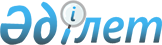 2015 жылға арналған мектепке дейінгі тәрбие мен оқытуға мемлекеттік білім беру тапсырысын, жан басына шаққандағы  қаржыландыру  және ата-ананың ақы төлеу мөлшерін бекіту туралыҚостанай облысы Алтынсарин ауданы әкімдігінің 2015 жылғы 9 маусымдағы № 129 қаулысы. Қостанай облысының Әділет департаментінде 2015 жылғы 9 шілдеде № 5750 болып тіркелді

      Қазақстан Республикасының 2001 жылғы 23 қаңтардағы "Қазақстан Республикасындағы жергілікті мемлекеттік басқару және өзін-өзі басқару туралы" Заңының 31 бабына, Қазақстан Республикасының 2007 жылғы 27 шілдедегі "Білім туралы" Заңының 6-бабы 4-тармағының 8-1) тармақшасына сәйкес Алтынсарин ауданының әкімдігі ҚАУЛЫ ЕТЕДІ:



      1. Осы қаулының 1, 2 қосымшаларына сәйкес Алтынсарин ауданының мектепке дейінгі білім беру ұйымдарында 2015 жылға арналған мектепке дейінгі тәрбие мен оқытуға мемлекеттік білім беру тапсырысы, жергілікті бюджет және республикалық бюджеттен қаражаты берілетін нысаналы трансферттер есебінен қаржыландырылатын жан басына шаққандағы қаржыландыру және ата-ананың ақы төлеу мөлшері бекітілсін.



      2. Осы қаулының орындалуын бақылау аудан әкімінің орынбасары Е.К. Баймағамбетовке жүктелсін.



      3. Осы қаулы алғашқы ресми жарияланған күнінен кейін күнтізбелік он күн өткен соң қолданысқа енгізіледі.      Аудан әкімі                                Б. Ахметов

Алтынсарин ауданы әкімдігінің  

2015 жылғы 9 маусымдағы      

№ 129 қаулысына          

1-қосымша              Алтынсарин ауданының мектепке дейінгі білім беру ұйымдарында 2015 жылға арналған мектепке дейінгі тәрбие мен оқытуға мемлекеттік білім беру тапсырысы, республикалық бюджеттен нысаналы трансферттер есебінен қаржыландырылатын жан басына шаққандағы қаржыландыру және ата-ананың ақы төлеу мөлшері

Алтынсарин ауданы әкімдігінің  

2015 жылғы 9 маусымдағы     

№ 129 қаулысына         

2-қосымша             Алтынсарин ауданының мектепке дейінгі білім беру ұйымдарында 2015 жылға арналған мектепке дейінгі тәрбие мен оқытуға мемлекеттік білім беру тапсырысы, жергілікті бюджет қаражаты есебінен қаржыландырылатын жан басына шаққандағы қаржыландыру және ата-ананың ақы төлеу мөлшері
					© 2012. Қазақстан Республикасы Әділет министрлігінің «Қазақстан Республикасының Заңнама және құқықтық ақпарат институты» ШЖҚ РМК
				№Мектепке дейінгі тәрбие мен оқыту ұйымдарының әкімшілік-

аумақтық орналасуыМектепке дейінгі тәрбие мен оқыту ұйымдарының атауыМектепке дейінгі тәрбие мен оқыту ұйымдарының тәрбиеленушілер саныАйына мектепке дейінгі білім беру ұйымдарында жан басына шаққандағы қаржыландыру мөлшері (теңге)Айына мектепке дейінгі білім беру ұйымдарында ата-ананың ақы төлеу мөлшері (теңге)1Алтынсарин ауданы"Алтынсарин ауданы әкімдігінің білім беру бөлімі" мемлекеттік мекемесінің "Қуаныш» бөбекжай-

бақшасы" мемлекеттік коммуналдық қазыналық кәсіпорны12517100үш жасқа дейін 4500

үш жастан кейін 55002Алтынсарин ауданы"Алтынсарин ауданы әкімдігінің білім беру бөлімі" мемлекеттік мекемесінің "Толағай" бөбекжай-

бақшасы» мемлекеттік коммуналдық қазыналық кәсіпорны9026200үш жасқа дейін 4500

үш жастан кейін 55003Алтынсарин ауданы"Алтынсарин ауданы әкімдігінің білім беру бөлімі" мемлекеттік мекемесінің "Аққайың" бөбекжай-

бақшасы" мемлекеттік коммуналдық қазыналық кәсіпорны2035600үш жасқа дейін 4500

үш жастан кейін 55004Алтынсарин ауданы"Алтынсарин ауданы әкімдігінің білім беру бөлімінің Больше-

Чураков орта мектебі" коммуналдық мемлекеттік мекемесінің жанындағы толық күндік мектепке дейінгі шағын-орталық751420050005Алтынсарин ауданы"Алтынсарин ауданы әкімдігінің білім беру бөлімінің Димитров орта мектебі" коммуналдық мемлекеттік мекемесінің жанындағы толық күндік мектепке дейінгі шағын-орталық371420030006Алтынсарин ауданы"Алтынсарин ауданы әкімдігінің білім беру бөлімінің Маяковский орта мектебі" коммуналдық мемлекеттік мекемесінің жанындағы толық күндік мектепке дейінгі шағын-орталық331420050007Алтынсарин ауданы"Алтынсарин ауданы әкімдігінің білім беру бөлімінің Приозерный орта мектебі" коммуналдық мемлекеттік мекемесінің жанындағы толық күндік мектепке дейінгі шағын-орталық171420050008Алтынсарин ауданы"Алтынсарин ауданы әкімдігінің білім беру бөлімінің Қарағайлы орта мектебі" коммуналдық мемлекеттік мекемесінің жанындағы толық күндік мектепке дейінгі шағын-орталық371420050009Алтынсарин ауданы"Алтынсарин ауданы әкімдігінің білім беру бөлімінің Ново-Николаев бастауыш мектебі" коммуналдық мемлекеттік мекемесінің жанындағы жарты күндік мектепке дейінгі шағын-орталық6142001000№Мектепке дейінгі тәрбие мен оқыту ұйымдарының әкімшілік-

аумақтық орналасуыМектепке дейінгі тәрбие мен оқыту ұйымдарының атауыМектепке дейінгі тәрбие мен оқыту ұйымдарының тәрбиеленушілер саныАйына мектепке дейінгі білім беру ұйымдарында жан басына шаққандағы қаржыландыру мөлшері (теңге)Айына мектепке дейінгі білім беру ұйымдарында ата-ананың ақы төлеу мөлшері (теңге)1Алтынсарин ауданы"Алтынсарин ауданы әкімдігінің білім беру бөлімі" мемлекеттік мекемесінің "Сәбинұр" бөбекжай-

бақшасы" мемлекеттік коммуналдық қазыналық кәсіпорны8032200үш жасқадейін 4500

үш жастан кейін 55002Алтынсарин ауданы"Алтынсарин ауданы әкімдігінің білім беру бөлімі" мемлекеттік мекемесінің "Аққайың" бөбекжай-

бақшасы" мемлекеттік коммуналдық қазыналық кәсіпорны5016900үш жасқадейін 4500

үш жастан кейін 55003Алтынсарин ауданы"Алтынсарин ауданы әкімдігінің білім беру бөлімінің Свердлов орта мектебі" коммуналдық мемлекеттік мекемесінің жанындағы толық күндік мектепке дейінгі шағын-орталық501140050004Алтынсарин ауданы"Алтынсарин ауданы әкімдігінің білім беру бөлімінің Силантьев орта мектебі" коммуналдық мемлекеттік мекемесінің жанындағы жарты күндік мектепке дейінгі шағын-орталық251140037505Алтынсарин ауданы"Алтынсарин ауданы әкімдігінің білім беру бөлімінің Жанасу негізгі мектебі" коммуналдық мемлекеттік мекемесінің жанындағы жарты күндік мектепке дейінгі шағын-орталық161140010006Алтынсарин ауданы"Алтынсарин ауданы әкімдігінің білім беру бөлімінің Зуев орта мектебі" коммуналдық мемлекеттік мекемесінің жанындағы толық күндік мектепке дейінгі шағын-орталық161140040007Алтынсарин ауданы"Алтынсарин ауданы әкімдігінің білім беру бөлімінің Воробьев бастауыш мектебі" коммуналдық мемлекеттік мекемесінің жанындағы толық күндік мектепке дейінгі шағын-орталық141140030008Алтынсарин ауданы"Алтынсарин ауданы әкімдігінің білім беру бөлімінің Осипов бастауыш мектебі" коммуналдық мемлекеттік мекемесінің жанындағы толық күндік мектепке дейінгі шағын-орталық101140030009Алтынсарин ауданы"Алтынсарин ауданы әкімдігінің білім беру бөлімінің Сатай негізгі мектебі" коммуналдық мемлекеттік мекемесінің жанындағы толық күндік мектепке дейінгі шағын-орталық1411400400010Алтынсарин ауданы"Алтынсарин ауданы әкімдігінің білім беру бөлімінің Новоалексеев орта мектебі" коммуналдық мемлекеттік мекемесінің жанындағы толық күндік мектепке дейінгі шағын-орталық4811400500011Алтынсарин ауданы"Алтынсарин ауданы әкімдігінің білім беру бөлімінің Докучаев орта мектебі" мемлекеттік мекемесінің жанындағы толық күндік мектепке дейінгі шағын-орталық3411400400012Алтынсарин ауданы"Алтынсарин ауданы әкімдігінің білім беру бөлімінің Лермонтов орта мектебі" коммуналдық мемлекеттік мекемесінің жанындағы толық күндік мектепке дейінгі шағын-орталық18114004000